Publicado en  el 17/12/2013 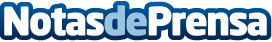 El presidente Monago aboga por invertir en los pequeños proyectos que tienen vocación de crecer en la regiónEl presidente del Gobierno de Extremadura, José Antonio Monago, ha asegurado en la inauguración de las nuevas Instalaciones de Iberica Feeding Stuff de Cereales Méndez, ubicada en Mérida, que “hay que invertir también en los pequeños proyectos, que en definitiva tienen la vocación de crecer en Extremadura y de quedarse en Extremadura”. “Los pequeños proyectos algún día pueden ser grandes proyectos”, ha subrayado.Datos de contacto:Gobierno de ExtremaduraNota de prensa publicada en: https://www.notasdeprensa.es/el-presidente-monago-aboga-por-invertir-en-los_1 Categorias: Extremadura http://www.notasdeprensa.es